NOT: Bu form Anabilim Dalı Başkanlığı üst yazı ekinde word formatında enstitüye ulaştırılmalıdır.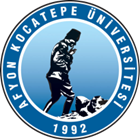 T.C.AFYON KOCATEPE ÜNİVERSİTESİSOSYAL BİLİMLER ENSTİTÜSÜT.C.AFYON KOCATEPE ÜNİVERSİTESİSOSYAL BİLİMLER ENSTİTÜSÜT.C.AFYON KOCATEPE ÜNİVERSİTESİSOSYAL BİLİMLER ENSTİTÜSÜT.C.AFYON KOCATEPE ÜNİVERSİTESİSOSYAL BİLİMLER ENSTİTÜSÜ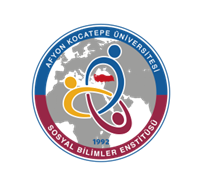 2021-2022 EĞİTİM-ÖGRETİM YILI GÜZ YARIYILI İKTİSAT ANABİLİM DALI DOKTORA PROGRAMI HAFTALIK DERS PROGRAMI(DOKTORA)2021-2022 EĞİTİM-ÖGRETİM YILI GÜZ YARIYILI İKTİSAT ANABİLİM DALI DOKTORA PROGRAMI HAFTALIK DERS PROGRAMI(DOKTORA)2021-2022 EĞİTİM-ÖGRETİM YILI GÜZ YARIYILI İKTİSAT ANABİLİM DALI DOKTORA PROGRAMI HAFTALIK DERS PROGRAMI(DOKTORA)2021-2022 EĞİTİM-ÖGRETİM YILI GÜZ YARIYILI İKTİSAT ANABİLİM DALI DOKTORA PROGRAMI HAFTALIK DERS PROGRAMI(DOKTORA)2021-2022 EĞİTİM-ÖGRETİM YILI GÜZ YARIYILI İKTİSAT ANABİLİM DALI DOKTORA PROGRAMI HAFTALIK DERS PROGRAMI(DOKTORA)2021-2022 EĞİTİM-ÖGRETİM YILI GÜZ YARIYILI İKTİSAT ANABİLİM DALI DOKTORA PROGRAMI HAFTALIK DERS PROGRAMI(DOKTORA)2021-2022 EĞİTİM-ÖGRETİM YILI GÜZ YARIYILI İKTİSAT ANABİLİM DALI DOKTORA PROGRAMI HAFTALIK DERS PROGRAMI(DOKTORA)2021-2022 EĞİTİM-ÖGRETİM YILI GÜZ YARIYILI İKTİSAT ANABİLİM DALI DOKTORA PROGRAMI HAFTALIK DERS PROGRAMI(DOKTORA)         GÜNLER         GÜNLER         GÜNLER         GÜNLER         GÜNLER         GÜNLER         GÜNLER         GÜNLERSaatPazartesiPazartesiSalıÇarşambaPerşembePerşembeCuma08:30Büyüme ve KalkınmaDoç. Dr. Murad TİRYAKİOĞLUBüyüme ve KalkınmaDoç. Dr. Murad TİRYAKİOĞLUTürkiye Ekonomisi AraştırmalarıProf. Dr. Mahmut MASCAMatematiksel İktisatProf. Dr. Abdullah KESKİNSosyal Bilimlerde Araştırma Yöntemleri ve Yayın EtiğiProf. Dr. Gökhan DEMİRTAŞSosyal Bilimlerde Araştırma Yöntemleri ve Yayın EtiğiProf. Dr. Gökhan DEMİRTAŞ09:30Büyüme ve KalkınmaDoç. Dr. Murad TİRYAKİOĞLUBüyüme ve KalkınmaDoç. Dr. Murad TİRYAKİOĞLUTürkiye Ekonomisi AraştırmalarıProf. Dr. Mahmut MASCAEndüstriyel İktisatDr. Öğr. Üyesi Bülent ALTAYSosyal Bilimlerde Araştırma Yöntemleri ve Yayın EtiğiProf. Dr. Gökhan DEMİRTAŞSosyal Bilimlerde Araştırma Yöntemleri ve Yayın EtiğiProf. Dr. Gökhan DEMİRTAŞ10:30Büyüme ve KalkınmaDoç. Dr. Murad TİRYAKİOĞLUBüyüme ve KalkınmaDoç. Dr. Murad TİRYAKİOĞLUTürkiye Ekonomisi AraştırmalarıProf. Dr. Mahmut MASCASosyal Bilimlerde Araştırma Yöntemleri ve Yayın EtiğiProf. Dr. Gökhan DEMİRTAŞSosyal Bilimlerde Araştırma Yöntemleri ve Yayın EtiğiProf. Dr. Gökhan DEMİRTAŞ11:30Matematiksel İktisatProf. Dr. Abdullah KESKİNMatematiksel İktisatProf. Dr. Abdullah KESKİNEndüstriyel İktisatDr. Öğr. Üyesi Bülent ALTAYPara Teorisi ve PolitikasıProf. Dr. Erdal DEMİRHAN13:00Matematiksel İktisatProf. Dr. Abdullah KESKİNMatematiksel İktisatProf. Dr. Abdullah KESKİNEndüstriyel İktisatDr. Öğr. Üyesi Bülent ALTAYPara Teorisi ve PolitikasıProf. Dr. Erdal DEMİRHAN14:00Uluslararası İktisat TeorisiProf. Dr. İsmail AYDOĞUŞUluslararası İktisat TeorisiProf. Dr. İsmail AYDOĞUŞİleri Mikro İktisatProf. Dr. Selçuk AKÇAYPara Teorisi ve PolitikasıProf. Dr. Erdal DEMİRHAN15:00Uluslararası İktisat TeorisiProf. Dr. İsmail AYDOĞUŞUluslararası İktisat TeorisiProf. Dr. İsmail AYDOĞUŞİleri Mikro İktisatProf. Dr. Selçuk AKÇAY16:00Uluslararası İktisat TeorisiProf. Dr. İsmail AYDOĞUŞUluslararası İktisat TeorisiProf. Dr. İsmail AYDOĞUŞİleri Mikro İktisatProf. Dr. Selçuk AKÇAY17:00